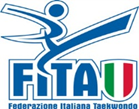 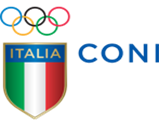                        COMITATO REGIONALE CAMPANIAVia A. Longo ,46/e – Palazzo CONI 80127 NapoliESAMI GRADUAZIONESESSIONE INVERNALE 2023I/II/III POOM - I/II/III DANGIORNO:		Sabato 16 Dicembre 2023ORA:		8:00 – 8:40 	Controllo documenti (Carta Identità – modulo iscrizione)			9:00		Inizio Esami (fino a fine attività) LUOGO:			Palazzetto dello sport Via Campopannone Giugliano in Campania (NA)ISCRIZIONE:			Tramite Area riservata FITASCADENZA ISCRIZIONE: 	Domenica 10 dicembre 2023Non saranno accettate iscrizioni dopo tale data, per questioni organizzative.La segretaria									       ANNA D’ANGELO